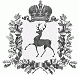 ПОСЕЛКОВЫЙ СОВЕТ РАБОЧЕГО ПОСЁЛКА ШАРАНГАШАРАНГСКОГО МУНИЦИПАЛЬНОГО РАЙОНАНИЖЕГОРОДСКОЙ ОБЛАСТИРЕШЕНИЕот 28.06.2018							N16Об утверждении Положения о порядке управления и распоряжения муниципальным имуществом рабочего поселка Шаранга Шарангского муниципального района Нижегородской области        В соответствии с Гражданским кодексом Российской Федерации, Федеральным законом от 06.10.2003г. № 131-ФЗ «Об общих принципах организации местного самоуправления в Российской Федерации», Федеральным законом  от 21.12.2001г. № 178-ФЗ «О приватизации государственного и муниципального имущества», поселковый Совет рабочего посёлка Шаранга Шарангского муниципального района Нижегородской области решил:   1.Утвердить  Положение о порядке управления и распоряжения муниципальным имуществом рабочего поселка Шаранга Шарангского муниципального района Нижегородской области согласно приложению.   2.Обнародовать настоящее решение в соответствии с Уставом рабочего поселка Шаранга Шарангского муниципального района Нижегородской области.  3.Контроль за исполнением настоящего решения возложить на главу администрации рабочего поселка Шаранга Шарангского муниципального района Нижегородской области.Глава местного самоуправления                                                                     М.В.МихееваУТВЕРЖДЕНОрешением поселкового Советарабочего посёлка ШарангаШарангского муниципального районаНижегородской области от 28.06.2018 №16Положение о порядке управления и распоряжения муниципальным имуществом рабочего поселка Шаранга Шарангского муниципального района Нижегородской областиРаздел IОбщие положенияНастоящее Положение разработано на основании Гражданского кодекса Российской Федерации, Федерального закона от 6 октября 2003 года N 131-ФЗ "Об общих принципах организации местного самоуправления в Российской Федерации" и иного федерального законодательства, законодательства Нижегородской области, Устава рабочего поселка Шаранга Шарангского муниципального района Нижегородской области с целью установления единого порядка управления и распоряжения муниципальным имуществом, находящимся в муниципальной собственности рабочего поселка Шаранга Шарангского муниципального района Нижегородской области (далее - муниципальное имущество), повышения эффективности его использования.Положение определяет компетенцию органов местного самоуправления рабочего поселка Шаранга Шарангского муниципального района Нижегородской области в сфере управления и распоряжения муниципальным имуществом района.Вопросы, не урегулированные настоящим Положением, регулируются действующим законодательством Российской Федерации, законодательством Нижегородской области и муниципальными правовыми актами Шарангского муниципального района Нижегородской области.Отношения в сфере приватизации муниципального имущества регулируются Федеральным законом от 21.12.2001 N 178-ФЗ "О приватизации государственного и муниципального имущества" и иными правовыми актами.Отношения в сфере земельных отношений регулируются Земельным кодексом Российской Федерации и иными правовыми актами.Отношения в сфере управления и распоряжения средствами бюджета рабочего поселка Шаранга Шарангского муниципального района Нижегородской области регулируются Бюджетным кодексом Российской Федерации и иными правовыми актами, за исключением случая внесения таких средств в уставные капиталы хозяйственных обществ.Отношения в сфере распоряжения жилищным фондом, находящимся в муниципальной собственности, регулируются Жилищным кодексом Российской Федерации и иными правовыми актами.1.1. Источники формирования муниципальной собственности1.1.1. Право собственности  рабочего поселка Шаранга Шарангского муниципального района Нижегородской области (далее - муниципальная собственность) приобретается и прекращается в порядке и на основаниях, предусмотренных Гражданским кодексом Российской Федерации и иными правовыми актами.1.1.2. Источниками образования муниципальной собственности может быть имущество:- переданное в собственность рабочего поселка Шаранга Шарангского муниципального района Нижегородской области в порядке, предусмотренном законодательством, из федеральной собственности и государственной собственности Нижегородской области;-вновь созданное за счет средств районного бюджета и по целевым программам;-приобретенное в собственность рабочего поселка Шаранга Шарангского муниципального района Нижегородской области по муниципальным контрактам, договорам купли-продажи, дарения, пожертвования и иным сделкам об отчуждении имущества, заключаемым и оформляемым по общим правилам гражданского законодательства;-бесхозяйное имущество, поступившее в собственность рабочего поселка Шаранга Шарангского муниципального района Нижегородской области в установленном законом порядке;-перешедшее в собственность рабочего поселка Шаранга Шарангского муниципального района Нижегородской области в порядке наследования по закону;-поступившее в собственность рабочего поселка Шаранга Шарангского муниципального района Нижегородской области на основании решений суда;-иное имущество, поступившее в собственность рабочего поселка Шаранга Шарангского муниципального района Нижегородской области в установленных законодательством Российской Федерации случаях.1.2. Приобретение и прекращение права муниципальной собственности1.2.1. Муниципальная собственность формируется следующими способами:- при разграничении государственной собственности Российской Федерации на федеральную собственность, государственную собственность Нижегородской области и муниципальную собственность в порядке, установленном законодательством Российской Федерации и Нижегородской области, в том числе при передаче объектов федеральной собственности в муниципальную собственность в соответствии с законодательством Российской Федерации, при передаче объектов государственной собственности Нижегородской области в муниципальную собственность в соответствии с законодательством Российской Федерации и Нижегородской области;- при вводе в эксплуатацию вновь возведенных объектов и реконструкции объектов за счет средств районного бюджета и иных внебюджетных источников;- при приобретении имущества в результате гражданско-правовых сделок (на основании муниципального контракта, договоров купли-продажи, мены, дарения или иных сделок, предусмотренных законодательством Российской Федерации);- путем получения продукции, плодов и доходов в результате использования муниципальной собственности;- по иным основаниям, предусмотренным законодательством Российской Федерации.1.2.2. Действия по приему имущества в муниципальную собственность, в том числе принятие соответствующего муниципального правового акта, осуществляет администрация рабочего поселка Шаранга Шарангского муниципального района Нижегородской области с занесением соответствующих сведений в реестр имущества муниципальной собственности.1.2.3. Право муниципальной собственности прекращается:- в случае гибели или уничтожения муниципального имущества;- при отчуждении муниципального имущества (приватизация, безвозмездная передача);- при списании муниципального имущества;- по иным основаниям, предусмотренным законодательством Российской Федерации.1.2.4. Действия, связанные с прекращением права муниципальной собственности, в том числе принятие соответствующего муниципального правового акта, осуществляет администрация рабочего поселка Шаранга Шарангского муниципального района Нижегородской области с занесением соответствующих сведений в реестр имущества муниципальной собственности.1.3. Учет муниципальной собственности1.3.1. В целях формирования полной и достоверной информации, необходимой для исполнения полномочий по управлению и распоряжению муниципальной собственностью, ведется реестр имущества муниципальной собственности рабочего поселка Шаранга Шарангского муниципального района Нижегородской области (далее - реестр муниципального имущества). Имущество, находящееся в муниципальной собственности, подлежит учету в реестре имущества муниципальной собственности рабочего поселка Шаранга Шарангского муниципального района Нижегородской области.1.3.2. Ведение реестра муниципального имущества организуется и осуществляется в порядке, установленном уполномоченным Правительством Российской Федерации федеральным органом исполнительной власти.1.3.3. Порядок учета муниципального имущества определяется решением поселкового Совета рабочего поселка Шаранга Шарангского муниципального района Нижегородской области.1.4. Способы управления муниципальной собственностью1.4.1. На основе объектов муниципальной собственности могут быть созданы юридические лица.1.4.2. Объекты муниципальной собственности могут быть предоставлены:а) в пользование (аренда, безвозмездное пользование), доверительное управление по результатам торгов;б) в пользование (аренда, безвозмездное пользование), доверительное управление без проведения торгов в случаях, предусмотренных законодательством Российской Федерации;в) в субаренду в случаях, предусмотренных законодательством Российской Федерации и настоящим Положением.1.4.3. Объекты муниципальной собственности могут быть закреплены:а) на праве хозяйственного ведения за муниципальными предприятиями;б) на праве оперативного управления за муниципальными учреждениями.1.4.4. Объекты муниципальной собственности могут быть проданы или иным образом отчуждены в собственность юридических и физических лиц в соответствии с действующим федеральным законодательством.Раздел IIКОМПЕТЕНЦИЯ ОРГАНОВ МЕСТНОГО САМОУПРАВЛЕНИЯВ ОСУЩЕСТВЛЕНИИ ПРАВА МУНИЦИПАЛЬНОЙ СОБСТВЕННОСТИ2.1. Органы, осуществляющие права собственникаот имени рабочего поселка Шаранга Шарангского муниципального района Нижегородской области2.1.1. От имени рабочего поселка Шаранга Шарангского муниципального района Нижегородской области права собственника по владению, пользованию и распоряжению муниципальной собственностью осуществляют поселковый  Совет рабочего поселка Шаранга Шарангского муниципального района Нижегородской области (далее – поселковый Совет) и администрация рабочего поселка Шаранга Шарангского муниципального района Нижегородской области (далее - администрация) в пределах их компетенции, установленной Уставом рабочего поселка Шаранга Шарангского муниципального района Нижегородской области, настоящим Положением и иными нормативными правовыми актами.2.2. Компетенция поселкового Совета рабочего поселка Шаранга Шарангского муниципального района Нижегородской областиПоселковый Совет рабочего поселка Шаранга Шарангского муниципального района Нижегородской области в сфере управления и распоряжения муниципальной собственностью:- определяет порядок управления и распоряжения имуществом, находящимся в муниципальной собственности рабочего поселка Шаранга Шарангского муниципального района Нижегородской области;- определяет порядок и условия приватизации муниципального имущества в соответствии с федеральным законодательством;- определяет порядок предоставления имущества, находящегося в муниципальной собственности рабочего поселка Шаранга Шарангского муниципального района Нижегородской области;- определяет порядок формирования, ведения и обязательного опубликования перечня муниципального имущества, предназначенного для поддержки и развития малого и среднего предпринимательства на территории рабочего поселка Шаранга Шарангского муниципального района Нижегородской области;-утверждает положение об учете имущества и ведении реестра имущества муниципальной собственности рабочего поселка Шаранга Шарангского муниципального района Нижегородской области;-определяет порядок списания основных средств, находящихся в муниципальной собственности рабочего поселка Шаранга Шарангского муниципального района Нижегородской области;-утверждает перечни имущества, предлагаемого к передаче из муниципальной собственности в федеральную собственность или в государственную собственность Нижегородской области;-утверждает перечни имущества, предлагаемого передаче из федеральной собственности или в государственной собственности Нижегородской области в муниципальную собственность;- утверждает перечни имущества, предлагаемого передаче из муниципальной собственности рабочего поселка Шаранга Шарангского муниципального района Нижегородской области в муниципальную собственность Шарангского муниципального района;-утверждает прогнозный план (программу) приватизации муниципального имущества рабочего поселка Шаранга Шарангского муниципального района Нижегородской области и отчет о его исполнении;-принимает решения об условиях приватизации муниципального имущества рабочего поселка Шаранга Шарангского муниципального района Нижегородской области;-утверждает реестр имущества рабочего поселка Шаранга Шарангского муниципального района Нижегородской области и изменения к нему;-принимает решение о залоге муниципального имущества рабочего поселка Шаранга Шарангского муниципального района Нижегородской области, составляющего муниципальную казну;-осуществляет иные полномочия в соответствии с федеральным законодательством, законами Нижегородской области, Уставом рабочего поселка Шаранга Шарангского муниципального района Нижегородской области, настоящим Положением, отнесенные к исключительной компетенции представительного органа муниципального образования.2.3. Компетенция администрации рабочего поселка Шаранга Шарангского муниципального района Нижегородской областиАдминистрация рабочего поселка Шаранга Шарангского муниципального района Нижегородской области в сфере управления и распоряжения муниципальной собственностью:- владеет, пользуется и распоряжается имуществом, находящимся в муниципальной собственности в пределах полномочий, установленных настоящим Положением и иными нормативно-правовыми актами;- от имени рабочего поселка Шаранга Шарангского муниципального района Нижегородской области приобретает и осуществляет имущественные и иные права и обязанности, выступает в суде без доверенности;- утверждает Положение об организации продажи муниципального имущества рабочего поселка Шаранга Шарангского муниципального района Нижегородской области без объявления цены;- принимает решение о создании единой комиссии по проведению торгов в отношении муниципального имущества;- принимает решения о приеме в муниципальную собственность имущества от юридических и физических лиц;- обеспечивает эффективное и рациональное управление муниципальной собственностью;- осуществляет иные полномочия в соответствии с федеральным законодательством, законами Нижегородской области, Уставом рабочего поселка Шаранга Шарангского муниципального района Нижегородской области, настоящим Положением, муниципальными нормативными правовыми актами и не отнесенные к исключительной компетенции представительного органа муниципального образования;Раздел IIIПОРЯДОК СОВЕРШЕНИЯ СДЕЛОК С ОБЪЕКТАМИМУНИЦИПАЛЬНОЙ СОБСТВЕННОСТИСделки с объектами муниципальной собственности совершаются в соответствии с законодательством Российской Федерации, законодательством Нижегородской области, нормативно-правовыми актами Шарангского муниципального района.Раздел IVПОРЯДОК ПРИОБРЕТЕНИЯ ИМУЩЕСТВА В МУНИЦИПАЛЬНУЮ СОБСТВЕННОСТЬ4.1. В муниципальную собственность приобретается имущество, необходимое для осуществления полномочий и деятельности органов местного самоуправления рабочего поселка Шаранга Шарангского муниципального района Нижегородской области, установленных законодательством Российской Федерации.4.2. Право инициативы в приобретении имущества в муниципальную собственность принадлежит:а) собственнику имущества;б) органам местного самоуправления  рабочего поселка Шаранга Шарангского муниципального района Нижегородской области;4.3. Предложения субъектов инициативы приобретения имущества в муниципальную собственность направляются на рассмотрение в администрацию рабочего поселка Шаранга Шарангского муниципального района Нижегородской области.4.4. Решение о приобретении имущества от физических и юридических лиц в муниципальную собственность принимает администрация рабочего поселка Шаранга Шарангского муниципального района Нижегородской области.Раздел VЗАКЛЮЧИТЕЛЬНЫЕ ПОЛОЖЕНИЯВопросы, не урегулированные настоящим Положением, регулируются действующим законодательством Российской Федерации, законодательством Нижегородской области, нормативными правовыми актами  Шарангского муниципального района. В случае внесения в законодательство изменений по вопросам, являющимся предметом настоящего Положения, до внесения соответствующих изменений в Положение оно применяется в части, не противоречащей законодательству. В период до внесения изменений в Положение руководствоваться действующим законодательством.Изменения и дополнения в настоящее Положение вносятся решениями поселкового Совета рабочего поселка Шаранга Шарангского муниципального района Нижегородской области.